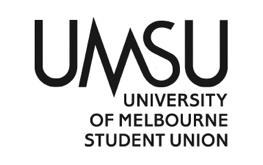   University of Melbourne Student UnionMeeting of the People of Colour CommitteeMinutes3.00 PM, Friday the 30th of June 2023Meeting 11(23)Location: teamsMeeting opened 3.06 PMProcedural MattersElection of ChairMotion: To elect Mohamed Hadi as ChairMover:		Mohamed				Seconder: MalazCarried without dissentAcknowledgement of Indigenous CustodiansSo acknowledgedAttendanceManasi, Natasha, Nawaar, Marko, Mohamed, MalazApologiesUpasnaProxiesUpasna to ManasiMembershipNoneAdoption of Agenda	Motion: To adopt the agenda as presented. Mover:		Mohamed				Seconder: NACarried without dissentConfirmation of Previous Minutes		Conflicts of Interest DeclarationMatters Arising from the MinutesCorrespondence Office Bearer ReportAnti-racism forum by ECCVI attended and ECCV forum with Disha and met the chair of victoria’s anti-racism taskforce Nathan Lambert MP, I’ve also met Franka Vaughan who is doing am anti-racism survey through vic uni , its very similar to ours but run very differently, I’m meeting with Franka next week to discuss how they’re approaching their survey and the outcomes of itAlso met Mo the CEO of the ECCV and will touch base with him about the campaign at unimelb as hes led many successful ones with RMIT and helped them secure spaces for prayer so he would be a good tool to learn how to pressure chancelleryMyriadRecruitment for editors completed, subbie recruitment is ongoing Racism at UniMelb report and campaignThis will be our main focus for the next semester, hoping for this to be the biggest campaign yet this year, looking to run the campaign over the first 2/3 rds of the semester and use videos, flyers and massive promotion to get students feedback and opinionsMeeting with multiple stakeholders to formulate a campaign strategy and get the anti-racism working group to endorse itOther ReportsRacism at Unimelb Report 2022Please find attached the Racism at unimelb report 2022 for committee endorsementMotion: to endorse and adopt the 2022 Racism at UniMelb reportMover:  Marko Younan			Seconder: Malaz MohamedCarried without dissentOperational Business Motions on NoticeAfroballSubsidising tickets for this years afro ball, it’ll be on the 25th of August in collaboration with monash, rmit and Latrobe societies, the subsidy will cover around 50 tickets from unimelb, with any remaining returned to usTo approve $1500 from the Events – General (03-60-680-3840) budget line for AfroballMover: Natasha Mulay			Seconder: Malaz MohamedCarried without dissentMyriad Magazine PaymentsEditor payments for MyriadTo approve $1600 from the Printing External – Publications for the Editors of Myriad Magazine (400 each)Mover: Malaz				Seconder: MarkoCarried without dissentPOC CollectiveTo approve $3960 from the Programs – Collectives budget line for catering and delivery expenses for the POC CollectiveMover: Manasi Deshpande				Seconder: Natasha MulayCarried Without DissentBla(c)k CollectiveTo approve $3600 from the Programs – Collectives budget line for catering and delivery expenses for Bla(c)k collectiveMover: Malaz Mohamed			Seconder: Manasi DeshpandeCarried Without DissentQPOC CollectiveTo approve $3000 from the Programs – Collectives budget line for catering and delivery expenses for Queer People of Colour collectiveMover: Marko Younan			Seconder: Natasha MulayCarried Without DissentWinterfestTo approve $500 from the Events – Orientation budget for the purchase of catering, games and other winter fest expensesMover: Marko Younan			Seconder: Manasi DeshpandeCarried Without DissentMotions without NoticeNoneOther BusinessNoneNext MeetingNoneClose